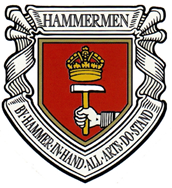 THE INCORPORATION OF HAMMERMEN OF GLASGOWTHE PRINCE PHILIP PRIZE&HAMMERMEN AWARDS2024APPLICATION FORM TO BE RETURNED DIGITALLY TO UNIVERSITY OR COLLEGE LECTURER BY FRIDAY 23rd FEBRUARY 2024DETAILS OF EDUCATION (since age 11 to present time)DETAILS OF EMPLOYMENT, TRADE OR APPRENTICESHIP
I declare that the information provided on this form is correct.
Privacy NoticeThis privacy notice provides information on how The Incorporation of Hammermen of Glasgow collects and processes your personal data. The Incorporation of Hammermen of Glasgow is the data controller and responsible for your personal data.Contact DetailsThe Clerk						Phone: 0141 248 3434The Incorporation of Hammermen of Glasgow 			Email:  wgj@wjm.co.uk302 St Vincent Street					Charity No:  SCO 14125GlasgowG2 5RZThe data we collect about youWe may collect, use, store and transfer different kinds of personal data about you as follows:Any personal data you include in this application form, including but not limited to: name, address, email address, mobile number, age, date of birth, education details and employment information.Photograph or image data (should you be awarded a prize and attend the prize giving ceremony).We only collect your data by you completing this application form and in person at the prize giving ceremony. How we use your personal dataWe will only use your personal data for the purpose for which we collected it which include the following:To consider your application.To include in any publications we produce and on our website.To invite you to join The Incorporation of Hammermen of Glasgow.It is in our legitimate interests to process the personal data to evaluate whether to award you a prize and to contact you about same based on the information included in your application form. We will only store your personal data for as long as it is needed. Where your personal data is included in a publication, an electronic copy or hard copy of the publication may be kept indefinitely for our records, as we are archiving it for historical purposes.How we share your personal dataWe will only share your personal data with a third party printer for the production of any publications we produce. Your personal data will not be processed outside the European Economic Area.Your legal rightsUnder certain circumstances, you have rights under data protection laws in relation to your personal data including the right to receive a copy of the personal data we hold about you and the right to make a complaint at any time to the Information Commissioner's Office, the UK supervisory authority for data protection issues (www.ico.org.uk).EDUCATIONAL ESTABLISHMENT:NAME OF APPLICANT:Surname:   	Other Names: Surname:   	Other Names: Home Address: Home Address: Address during Session:  Address during Session:  Mobile No: Email:  School, university or collegeDatesSubjectsPasses in examinationsPRIZES AND AWARDS: Give details of any Prizes, Awards or other Distinctions gained at any timePRIZES AND AWARDS: Give details of any Prizes, Awards or other Distinctions gained at any timeYearDetailsName and Address of Employer(s) and DatesType of Employment, Trade or Apprenticeship (Career or Vocational)Give details of training provided or experience gained with each Employer on an annual basisRECREATIONAL INTERESTS, HOBBIES AND CHARITABLE/VOLUNTARY ACTIVITIES
What have you done in the past? How do you occupy what free time you have at present? What personal achievements do you consider important or worthwhile?  Have you ever held any position of responsibility in any club, society or other organisation (voluntary or charitable) of any type?YOUR AMBITIONS
With your present state of knowledge, and assuming you had a free choice, what type of work would you most like to do? And why?PRIZE AWARD
Assume you have been awarded a Prize. What would you do with the money?Date:  Signature: 